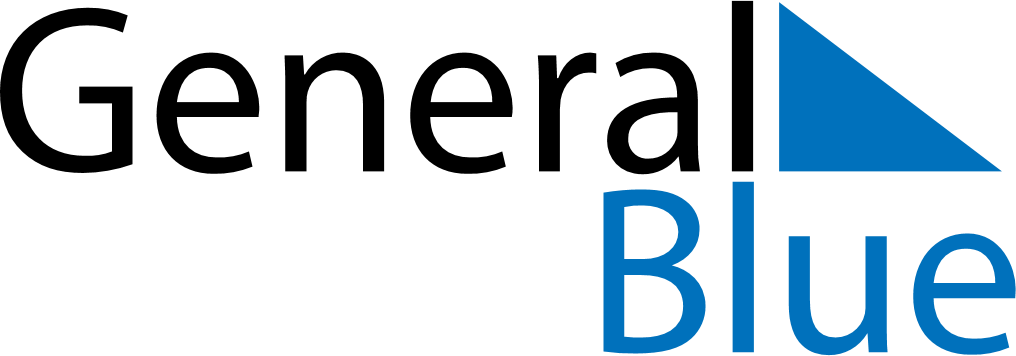 October 2024October 2024October 2024October 2024October 2024October 2024Lege, FranceLege, FranceLege, FranceLege, FranceLege, FranceLege, FranceSunday Monday Tuesday Wednesday Thursday Friday Saturday 1 2 3 4 5 Sunrise: 8:05 AM Sunset: 7:46 PM Daylight: 11 hours and 41 minutes. Sunrise: 8:06 AM Sunset: 7:44 PM Daylight: 11 hours and 38 minutes. Sunrise: 8:07 AM Sunset: 7:42 PM Daylight: 11 hours and 34 minutes. Sunrise: 8:09 AM Sunset: 7:40 PM Daylight: 11 hours and 31 minutes. Sunrise: 8:10 AM Sunset: 7:38 PM Daylight: 11 hours and 28 minutes. 6 7 8 9 10 11 12 Sunrise: 8:12 AM Sunset: 7:37 PM Daylight: 11 hours and 24 minutes. Sunrise: 8:13 AM Sunset: 7:35 PM Daylight: 11 hours and 21 minutes. Sunrise: 8:14 AM Sunset: 7:33 PM Daylight: 11 hours and 18 minutes. Sunrise: 8:16 AM Sunset: 7:31 PM Daylight: 11 hours and 15 minutes. Sunrise: 8:17 AM Sunset: 7:29 PM Daylight: 11 hours and 11 minutes. Sunrise: 8:18 AM Sunset: 7:27 PM Daylight: 11 hours and 8 minutes. Sunrise: 8:20 AM Sunset: 7:25 PM Daylight: 11 hours and 5 minutes. 13 14 15 16 17 18 19 Sunrise: 8:21 AM Sunset: 7:23 PM Daylight: 11 hours and 1 minute. Sunrise: 8:23 AM Sunset: 7:21 PM Daylight: 10 hours and 58 minutes. Sunrise: 8:24 AM Sunset: 7:19 PM Daylight: 10 hours and 55 minutes. Sunrise: 8:25 AM Sunset: 7:18 PM Daylight: 10 hours and 52 minutes. Sunrise: 8:27 AM Sunset: 7:16 PM Daylight: 10 hours and 48 minutes. Sunrise: 8:28 AM Sunset: 7:14 PM Daylight: 10 hours and 45 minutes. Sunrise: 8:30 AM Sunset: 7:12 PM Daylight: 10 hours and 42 minutes. 20 21 22 23 24 25 26 Sunrise: 8:31 AM Sunset: 7:10 PM Daylight: 10 hours and 39 minutes. Sunrise: 8:32 AM Sunset: 7:09 PM Daylight: 10 hours and 36 minutes. Sunrise: 8:34 AM Sunset: 7:07 PM Daylight: 10 hours and 32 minutes. Sunrise: 8:35 AM Sunset: 7:05 PM Daylight: 10 hours and 29 minutes. Sunrise: 8:37 AM Sunset: 7:03 PM Daylight: 10 hours and 26 minutes. Sunrise: 8:38 AM Sunset: 7:02 PM Daylight: 10 hours and 23 minutes. Sunrise: 8:40 AM Sunset: 7:00 PM Daylight: 10 hours and 20 minutes. 27 28 29 30 31 Sunrise: 7:41 AM Sunset: 5:58 PM Daylight: 10 hours and 17 minutes. Sunrise: 7:43 AM Sunset: 5:57 PM Daylight: 10 hours and 14 minutes. Sunrise: 7:44 AM Sunset: 5:55 PM Daylight: 10 hours and 11 minutes. Sunrise: 7:45 AM Sunset: 5:54 PM Daylight: 10 hours and 8 minutes. Sunrise: 7:47 AM Sunset: 5:52 PM Daylight: 10 hours and 5 minutes. 